COLLEGE OF ENGINEERING AND TECHNOLOGY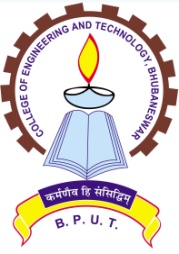 (A constituent college of Biju Patnaik University of Technology,Odisha)Techno Campus, Ghatikia, P.O.-Mahalaxmivihar, Bhubaneswar -751029Phone: 0674-2386075 Fax: 0674-2386182___________________________________________________________________________________No. 10/KHR						                         Dated: 16.09.2017QUOTATION CALL NOTICESealed quotations are invited from registered Firms/Agencies/Suppliers having valid PAN/GSTIN/Registration documents to supply 01 No. of Xerox (Photocopier) Machine for Ladies Hostel Kasturba Hall of Residence (KHR), inside CET Campus, CET Bhubaneswar as specified below.The cost of the above mentioned item should be quoted mentioning make model number and detailed technical specification. The intenders are required to submit the offer along with PAN/GSTIN/Registration certificates. The Firms/Agencies/Suppliers should superscribe quotations for “Supply of 01 No. of Xerox (Photocopier) Machine for Ladies Hostel Kasturba Hall of Residence (KHR), inside CET Campus, CET Bhubaneswar” in bold letters on covered envelopes. The firm should not be black listed. The quotation received after due date will not be entertained. The rate should be quoted inclusive of all taxes, transportation, installation etc.The last date of submission of quotation is 10.10.2017 up to 3.00 PM addressing to the Principal, College of Engineering and Technology, Techno Campus, Kalinga Nagar, Ghatikia, Bhubaneswar-751029 by Speed post/Registered post only. No hand delivery is accepted. The authority will not be responsible for any postal delay.The under signed has the right to accept or reject any or all of the quotations without assigning any reason thereof.											Sd/-Warden, LH, KHRItem with SpecificationQuantityXerox (Photocopier) Multifunctional MachineCondition: Brand New (Non-Reconditioned)Type:A4 and A3 Monochrome Multifunctional device with duplexingCopy and Print speed: A4 : 20 ppm-30 ppmA3 : 10 ppm-12 ppmMemory: 128 -256 MBToner Yield (A4): Approx. 10000-15000 sheetsDrum Yield: Approx. 60000-70000 sheetsPrint Resolution: 600 x 600 dpiOS Compatibility : Windows 10 or aboveScan Speed : 300 x 300 dpiPaper Handling: Cassette 1Document Feeder: ARDFFree Installation and DemoMinimum 1 year WarrantyMake: Ricoh/Canon/ HP01 No.